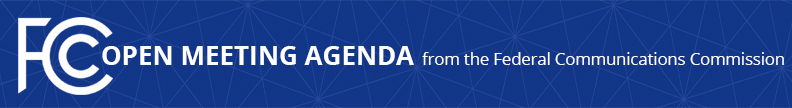 Media Contact: Will Wiquist, 202-418-0509will.wiquist@fcc.gov For Immediate ReleaseFCC ANNOUNCES TENTATIVE AGENDA FOR February OPEN MEETING  -- WASHINGTON, February 7, 2020—Federal Communications Commission Chairman Ajit Pai announced that the items below are tentatively on the agenda for the February Open Commission Meeting scheduled for Friday, February 28, 2020:	Expanding Flexible Use of the C-band – The Commission will consider a Report and Order and Proposed Order of Modification that would reform the use of the 3.7-4.2 GHz band, also known as the C-band, to promote U.S. leadership in the next generation of wireless services, including fifth-generation (5G) wireless and other advanced spectrum-based services, and close the digital divide.  (GN Docket No. 18-122)C-band Auction Bidding Procedures – The Commission will consider a Public Notice that would seek comment on procedures for the auction of new flexible-use overlay licenses in the 3.7–3.98 GHz band (Auction 107) for Next Generation Wireless Services.  (AU Docket No. 20-25)Auction of Priority Access Licenses for the 3.5 GHz Band – The Commission will consider a Public Notice that would establish application and bidding procedures for Auction 105, the auction of Priority Access Licenses in the Citizens Broadband Radio Service in the 3550-3650 MHz band.  (AU Docket No. 19-244)TV White Spaces – The Commission will consider a Notice of Proposed Rulemaking that would propose targeted changes to the white space device rules in the TV bands (channels 2-35) to provide improved broadband coverage that would benefit American consumers in rural and underserved areas.  (ET Docket No. 20-36)Rural Digital Opportunity Fund Bidding Procedures – The Commission will consider a Public Notice that would launch the process of establishing pre- and post-auction application procedures and competitive bidding procedures to allocate up to $16 billion to support the deployment of fixed broadband networks in rural America in Phase I of the Rural Digital Opportunity Fund.  (AU Docket No. 20-34)Electronic Delivery of Carriage Election Notices – The Commission will consider a Report and Order that would modernize the carriage election notice provisions in the FCC’s Rules for low-power TV and noncommercial educational translator stations, which are not required to maintain online public inspection files.  (MB Docket Nos. 17-317, 17-105) Amending Record Requirements on Cable Operator Interests in Video Programming – The Commission will consider a Notice of Proposed Rulemaking that would seek comment on whether to eliminate or modify the requirement in the FCC’s Rules that cable operators maintain records in their online public inspection files regarding the nature and extent of their attributable interests in video programming services.  (MB Docket Nos. 20-35, 17-105)Promoting Public Safety Through Information Sharing – The Commission will consider a Second Further Notice of Proposed Rulemaking that would provide state and federal agencies with read-only access to communications outage data for public safety purposes while also preserving the confidentiality of that data.  (PS Docket No. 15-80)Public Drafts of Meeting Items – The FCC publicly releases the draft text of each item expected to be considered at the next Open Commission Meeting.  One-page cover sheets are included in the public drafts to help summarize each item.  All these materials will be available on the FCC’s Open Meeting page: www.fcc.gov/openmeeting.  The Open Meeting is scheduled to commence at 10:30 a.m. EDT in the Commission Meeting Room (Room TW-C305) of the Federal Communications Commission, 445 12th Street, S.W., Washington, D.C.  While the Open Meeting is open to the public, the FCC headquarters building is not open access, and all guests must check in with and be screened by FCC security at the main entrance on 12th Street.  Open Meetings are streamed live at www.fcc.gov/live and can be followed on social media with #OpenMtgFCC.Press Access – Members of the news media are welcome to attend the meeting and will be provided reserved seating on a first-come, first-served basis.  Following the meeting, the Chairman may hold a news conference in which he will take questions from credentialed members of the press.  Afterwards, senior policy and legal staff will be made available to the press for questions related to the items on the meeting agenda.  Commissioners may also choose to hold press conferences.  Press may also direct questions to the Office of Media Relations (OMR).  Questions about credentialing should be directed to OMR.            ###
Media Relations: (202) 418-0500 / ASL: (844) 432-2275 / TTY: (888) 835-5322 / Twitter: @FCC / www.fcc.gov This is an unofficial announcement of Commission action.  Release of the full text of a Commission order constitutes official action.  See MCI v. FCC, 515 F.2d 385 (D.C. Cir. 1974).